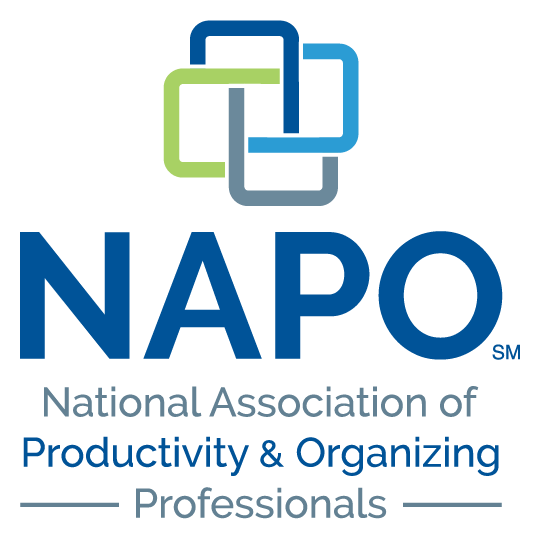 Client: _____________    Date:  __________Notes: _____________________________________________________________________________________________________________Thank you!Please make checks payable to your company name Addressweb ••• phone ••• emailServiceAmount$   1250.00$$$160Total Due:$  